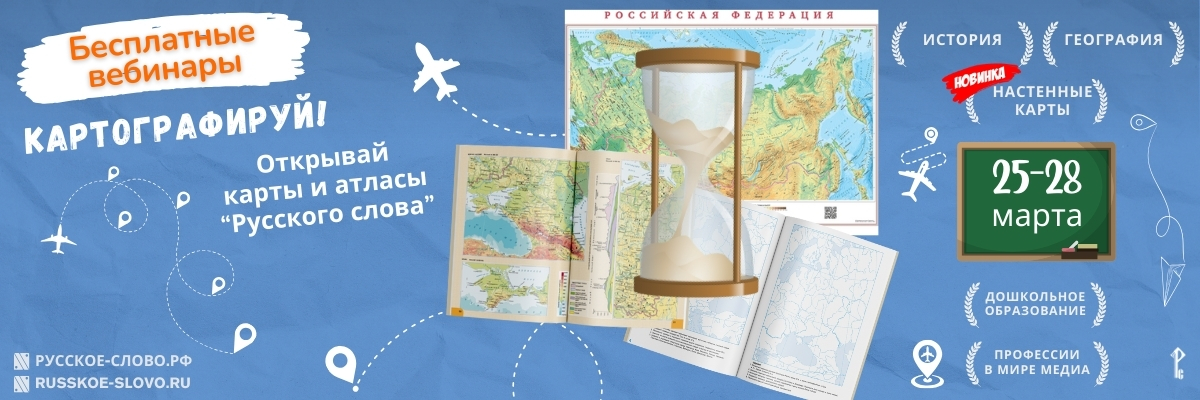 Картографируй три счастливых дня
с уникальными новинками «Русского слова»,
или Путешествуй с дошкольникамиВозможность открытий, познания окружающего мира и себя — карты дают нам больше, чем кажется на первый взгляд. Даже в век Интернета, GPS, ГЛОНАСС и прочих достижений они остаются с нами! Как меняются карты и процесс их создания, подходы к составлению карт и их использованию на уроках и в реальной жизни? Давайте узнаем мнение профессионалов и обсудим это вместе.«Русское слово» подготовило для учителей, родителей и школьников марафон вебинаров «Картографируй! Открывай карты и атласы „Русского слова“». Приглашаем присоединиться к нам с 25 по 27 марта. Три дня — только актуальная информация из первых уст: от наших экспертов, авторов, методистов!25 марта: день 1. История.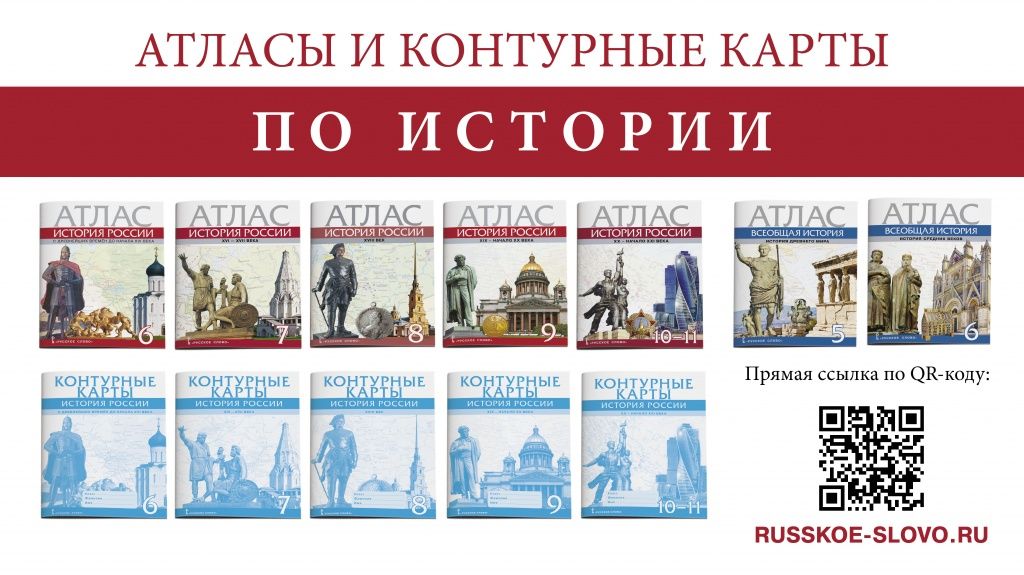 Начало в 15:00 (мск)Карта — это путешествия. Причём не только в пространстве, но и во времени. Побывать в древних государствах, увидеть и ощутить события прошедших эпох, изучаемые в курсе истории... Думаете, это нереально? Узнаем, что на этот счёт думают историки.В марафоне примет участие Владимир Никишин, кандидат исторических наук, старший преподаватель исторического факультета МГУ им. М.В. Ломоносова, автор учебника «Всеобщая история. История Древнего мира» для 5 класса и одноимённого атласа издательства «Русское слово».Вместе с Кириллом Кочегаровым, кандидатом исторических наук, главным редактором издательства «Русское слово», старшим научным сотрудником Института славяноведения РАН, и Ириной Старковой, руководителем Картографического центра издательства «Русское слово», заслуженным работником среднего образования, одним из создателей уникальных линеек атласов по географии и истории России, обсудим также историческую картографию, выясним, является ли атлас самостоятельным продуктом или приложением к учебнику, стоит ли отказываться от бумажных атласов в пользу электронных. Поговорим о том, как мотивировать учеников работать с картами и не бояться их.26 марта: день 2. География. Начало в 15:00 (мск)Без карты невозможно представить изучение географии, а без изучения географии нельзя в полной мере познать мир, в котором мы живём. Физические, политические, климатические, геологические, социально-экономические... Как создаются различные карты для школьных атласов и как часто необходимо обновлять их? Какова роль бумажной карты на уроках географии в цифровую эпоху?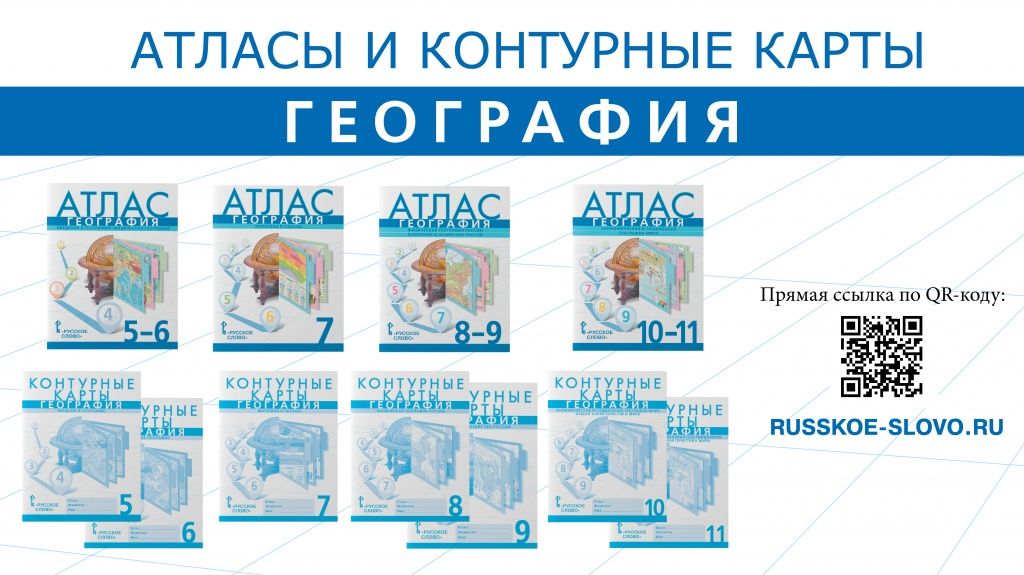 Как использовать карту для подготовки к ОГЭ и ЕГЭ? Обсудим с профессионалами: Татьяной Ачкасовой, кандидатом географических наук, старшим преподавателем географического факультета МГУ им. М.В. Ломоносова, и Николаем Клюевым, доктором географических наук, профессором, ведущим научным сотрудником лаборатории экспериментальных исследований геосистем института географии РАН, автором учебников, пособий и атласов по географии издательства «Русское слово». Кстати, учителям рекомендуем его пособие «Экологическая география России: природопользование на рубеже веков», доступное как в печатной, так и в электронной форме.27 марта: день 3. Настенные карты. Начало в 15:00 (мск)Помните стихотворение Самуила Маршака из цикла «Круглый год»?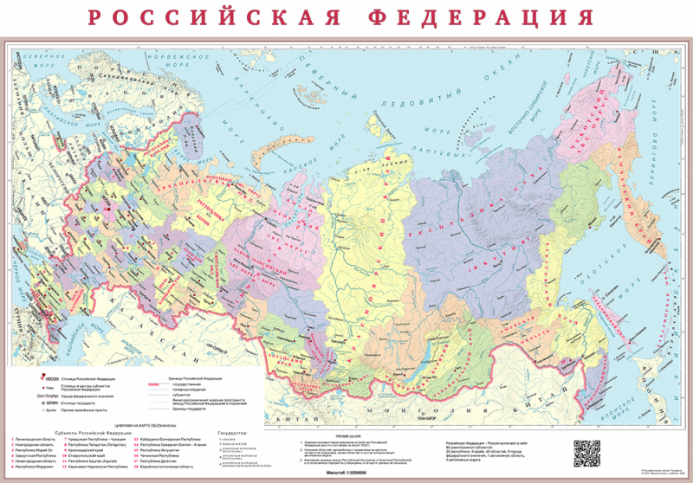 Рыхлый снег темнеет в марте.Тают льдинки на окне.Зайчик бегает по партеИ по карте на стене.Настенные карты всегда были в школьных классах, и в то время, когда учились родители современных детей, и когда учились их бабушки и дедушки... А сейчас что-то принципиально изменилось? Из каких материалов делаются современные настенные карты, что гарантирует их долговечность, красоту, удобство транспортировки и использования? Куда ведут QR-коды на настенных картах и какие новые возможности открыты перед пользователями карт издательства «Русское слово»?Поговорим об этом с Татьяной Ачкасовой, кандидатом географических наук, старшим преподавателем географического факультета МГУ им. М.В. Ломоносова, и руководителем Картографического центра издательства «Русское слово» Ириной Старковой.Вы хотите задать свой вопрос участникам марафона? Уже сейчас вы можете прислать его на электронную почту znanie@russlo.ru.Вся картографическая продукция издательства «Русское слово» (атласы, контурные карты, картографические практикумы и новые настенные карты) представлена в официальном интернет-магазине. Перед оформлением покупки вы можете внимательно ознакомиться с выбранным изданием и даже пролистать его.Дошкольное образование не останется без внимания с 25 по 28 марта. Участвуйте в презентации новой серии для подготовки детей к школе «Совушкин портфель» и вебинарах приглашённых экспертов, учёных и педагогов. Здоровье и физическое развитие дошкольников, вопросы адаптации и социализации, преемственности дошкольного образования и школы — ведущие представят как теоретическую информацию, так и накопленный практический опыт.Ещё одна важная тема — профориентация школьников. Поэтесса, член союза писателей России Елена Петухова представит новую творческую тетрадь «Профессии в мире медиа» и расскажет о развивающем потенциале издания.Участие во всех вебинарах бесплатное. По итогам каждого вебинара участники получают специальные сертификаты. Сертификаты оформляются автоматически: их можно скачать в личном кабинете на сайте издательства «Русское слово» после эфира вебинара.Каждый участник вебинара получает 25 бонусных ключиков по программе «Золотой ключик». Ключики можно потратить при оформлении заказа в интернет-магазине издательства «Русское слово».Выбрать интересующую вас тему из списка ниже и оформить регистрацию на вебинар можно уже сейчас!Вебинар «Предшкола. Организация проектной деятельности дошкольников и младших школьников на основе социоигровой технологии» состоится 25 марта в 12:00 (мск).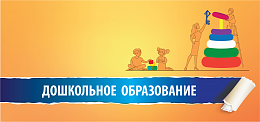 О социоигровой технологии и организации проектной деятельности дошкольников и младших школьников на основе методического пособия И.Б. Шульгиной, Н.В. Новикова, М. Таранова «Школьники дошкольникам: вместе играем и познаём», а также о преемственности дошкольного и начального общего образования расскажут Наталья Дуглава, старший воспитатель ГБОУ г. Москвы «Школа № 2121 имени Маршала Советского Союза С.К. Куркоткина», Ирина Головина, учитель начальных классов ГБОУ г. Москвы «Школа № 2121 имени Маршала Советского Союза С.К. Куркоткина», и Наталья Тараненко, воспитатель ГБОУ г. Москвы «Школа № 2121 имени Маршала Советского Союза С.К. Куркоткина».Вебинар «Удивительное путешествие с друзьями. Особенности социально-коммуникативного развития современного дошкольника» состоится 26 марта в 12:00 (мск).О создании условий, способствующих успешной адаптации ребёнка к социальной действительности через развитие социальной и коммуникативных сфер деятельности, расскажет Ольга Радионова, кандидат педагогических наук, доцент.Вебинар «Малоподвижные игры в разных формах работы по физическому воспитанию дошкольников» состоится 27 марта в 12:00 (мск).Об особенностях игр и игровых упражнений малой подвижности и о том, как с их помощью укрепить здоровье дошкольников и повысить интерес детей к физической культуре и здоровому образу жизни, расскажет Марина Борисова, кандидат педагогических наук, доцент департамента педагогики Института педагогики и психологии образования ГАОУ ВО МГПУ.Вебинар «Готовимся к обучению в школе вместе с серией пособий „Совушкин портфель“» состоится 28 марта в 12:00 (мск).Как спланировать комплексный подход и сформировать у детей предпосылки к учебной деятельности и элементы готовности к школьному обучению? Об этом на примере новой серии пособий для подготовки к школе «Совушкин портфель» расскажет Ксения Мукина, учитель-логопед, методист по дошкольному образованию и воспитанию издательства «Русское слово».Вебинар «Развивающий потенциал творческой тетради „Профессии в мире медиа“» состоится 28 марта в 13:30 (мск).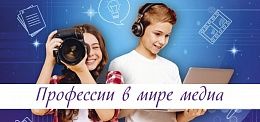 О пользе профориентационных занятий с точки зрения развития важных для школьника метапредметных умений, об особенностях новой творческой тетради и отдельных её заданий, а также о том, почему именно медиасфера так интересна с точки зрения обучающего потенциала, расскажет Елена Петухова, поэтесса, член союза писателей России, редактор детской художественной и учебной литературы издательства «Русское слово», автор творческой тетради «Профессии в мире медиа».Обратите внимание на возможность бесплатно воспользоваться обширным архивом уже состоявшихся вебинаров, размещённым на сайте издательства «Русское слово». Для вашего удобства вебинары в архиве сгруппированы по предметным областям.Почта техподдержки вебинаров и сертификатов издательства «Русское слово»: rswebinar@russlo.ru.